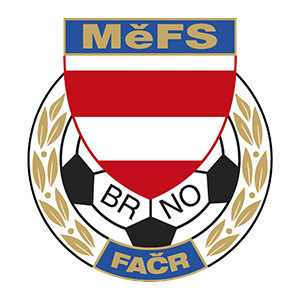        FAČR - Městský fotbalový svaz v Brně       639 00 Brno, Vídeňská 470/9       Telefon: 542 212 675; e-mail: mefs@fotbalbrno.czNOMINAČNÍ  LISTINAvýběru MěFS Brno, hráčů U13 (r. 2007)Akce: 			Tréninkový kemp výběru MěFS Brno U13 (r. 2007)Termín akce:		úterý 16. června 2020Místo:			hřiště v areálu TJ MCV Brno (Borky 40, 614 00 Brno-Maloměřice)Sraz:			16:30 v šatně (čas tréninku 17:00-18:30)Vybavení hráčů:	fotbalové vybavení na přírodní trávu, chrániče, míč o velikosti č. 		5, brankáři rukavice, kartička pojištěnceNominace hráčů U13 (r. 2007):Trenéři: Bureš Dominik, Uhlíř Radek 		Vedoucí: Skoumal Zdeněk V krajním případě lze vyrozumět telefonicky p. Skoumal Zdeněk – tel.: 604 547 876V případě neomluvené neúčasti nominovaných hráčů se klub vystavuje postihu dle článku 17 bod 3 RFS !V Brně 8.6.2020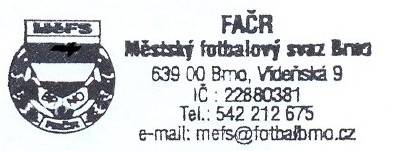    Mgr. Tomáš Němčanský, v.r.					 Mgr. Jan Maroši, v.r.	předseda KM MěFS						  předseda VV MěFSZa správnost:				                                                                              Libor Charvát					              sekretář MěFSDebeljak MarkoFC Dosta Bystrc - KníničkyKašík Richard (B)FC Dosta Bystrc - KníničkyPavlík Martin (B)ČAFC Židenice 2011Wisz VojtěchČAFC Židenice 2011Moravec MichalČAFC Židenice 2011Kostka JonášČAFC Židenice 2011Hála MartinFC MedlánkyŽalud MartinFC Svratka BrnoPeška DanielFC Svratka BrnoDurek TomášFC Svratka BrnoHloušek OliverFC Svratka BrnoKnobloch OndřejFC Svratka BrnoŠípek JakubFC Svratka BrnoBauer MatějFC Svratka BrnoVlasák AdamFC Svratka BrnoKonečný MarekFC Svratka BrnoObršlík MichalTJ Tatran Starý LískovecMikeš JanTJ START BrnoStratil AlexTJ START BrnoLípa KarelTATRAN KohoutoviceToufar JakubMFA Nový LískovecVévoda PatrikSK LíšeňSuchomel AleixSK LíšeňAniol SebastianSK LíšeňBlažek AdamSK LíšeňKryl MarekSK Líšeň